РОССИЙСКАЯ ФЕДЕРАЦИЯКОСТРОМСКАЯ ОБЛАСТЬСОВЕТ ДЕПУТАТОВГородского поселения город МакарьевМакарьевского муниципального района		РЕШЕНИЕ № 371                            29 июля 2016 годаО внесении изменений в решение Совета депутатов № 184 от 2.10.2013 года «О создании муниципального дорожного фонда городского поселения город Макарьев Макарьевского муниципального района Костромской области»В соответствии с пунктом 5 статьи 179.4 Бюджетного кодекса Российской Федерации, Федеральным законом от 8 ноября 2007 года № 257-ФЗ «Об автомобильных дорогах и о дорожной деятельности в Российской Федерации и о  внесении   изменений   в   отдельные   законодательные   акты   Российской Федерации», Федеральным законом от 06.10.2003 № 131-ФЗ «Об общих принципах организации местного самоуправления в Российской Федерации», руководствуясь пунктом 5 части 1 статьи 13 Устава городского поселения город Макарьев, Совет депутатов городского поселения город Макарьев второго созываРЕШИЛ:	1. Внести в решение Совета депутатов от 2.10.2013 № 184 «О создании муниципального дорожного фонда городского поселения город Макарьев Макарьевского муниципального района Костромской области» следующие изменения:    1.1. подпункт 15 пункта 3 изложить в следующей редакции: «15).иных поступлений, не противоречащих законодательству Российской  Федерации и Костромской области:    	 -  налог на имущество  100 %.;   	 - земельный налог 24,5 %; - межбюджетные трансферты из бюджетов бюджетной системы Российской Федерации на финансовое обеспечение дорожной деятельности в отношении автомобильных дорог общего пользования местного значения городского поселения город Макарьев.».2. Настоящее решение вступает в силу со дня опубликования в печатном издании «Городские новости».Временно исполняющий полномочия                             Председатель Совета депутатов       Главы городского поселения город                                   Макарьев                                                                Д. КОСОВАНОВ                                                                Н. МОКИНА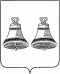 